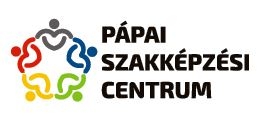 Pápai Szakképzési Centrum8500 Pápa, Erkel Ferenc utca 39.e-mail: titkarsag@papaiszc.hutelefon: 0689/313-053Pápai Szakképzési Centrum Acsády Ignác Szakképző Iskolájának Sümegi Telephelyea "Közalkalmazottak jogállásáról szóló" 1992. évi XXXIII. törvény 20/A. § alapjánpályázatot hirdetPápai Szakképzési Centrum Acsády Ignác Szakképző Iskolájának Sümegi Telephelye 

Portásmunkakör betöltésére.A közalkalmazotti jogviszony időtartama:határozatlan idejű közalkalmazotti jogviszonyFoglalkoztatás jellege:Teljes munkaidőA munkavégzés helye:Veszprém megye, 8330 Sümeg, Kossuth Lajos u. 2. .A munkakörbe tartozó, illetve a vezetői megbízással járó lényeges feladatok:Portás teendők ellátása.Illetmény és juttatások:Az illetmény megállapítására és a juttatásokra a "Közalkalmazottak jogállásáról szóló" 1992. évi XXXIII. törvény rendelkezései az irányadók.Pályázati feltételek:         Középfokú képesítés,         Büntetlen előélet         Magyar állampolgárság         CselekvőképességA pályázat részeként benyújtandó iratok, igazolások:         iskolai végzettséget, szakmai képzettséget igazoló bizonyítványok másolata, önéletrajz, sikeres pályázat esetén 90 napnál nem régebbi erkölcsi bizonyítványA munkakör betölthetőségének időpontja:A munkakör legkorábban 2018. augusztus 15. napjától tölthető be.A pályázat benyújtásának határideje: 2018. augusztus 6.A pályázatok benyújtásának módja:       Elektronikus úton titkarsag@papaiszc.hu oldalon keresztül.A pályázat elbírálásának határideje: 2018. augusztus 10.